Publicado en Madrid el 11/07/2023 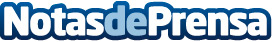 ACCOUNTEX ESPAÑA anuncia su segunda edición con nueva área enfocada a la gestión laboral y las últimas novedades en digitalización para despachos profesionales y empresas El encuentro que se celebrará el 7 y 8 de noviembre, en el Recinto Ferial de IFEMA MADRID, pretende atraer la asistencia de más de 4.500 profesionales del sector y ya cuenta con más de 100 empresas expositoras, entre las que destacan: Wolters Kluwer, Sage, Cegid, Software DELSOL, Holded y LefebvreDatos de contacto:Juan Boberg Aguirre638371247Nota de prensa publicada en: https://www.notasdeprensa.es/accountex-espana-anuncia-su-segunda-edicion Categorias: Nacional Derecho Finanzas Marketing Sociedad Madrid Emprendedores Eventos Recursos humanos Oficinas Formación profesional Digital http://www.notasdeprensa.es